TALLER FUENTES DE PODEROBJETIVOSIdentificar físicamente las 4 funciones de la funciones de la fuente de poder, señalarlas en dicha fuenteRealizar mantenimiento preventivo a la fuente de poderNOMBRES Y APELLIDOS DE LOS ESTUDIANTESDestape la fuente e identifique los componentes conocidos (alrededor de 15).Haga un listado de ellos, con su capacidad. Agregue imagen del mismo.Identifique cada una de las etapas de la fuente, coloque el elemento que se encarga de realizarla. Agregue una imagen de la fuente destapada y señale cada uno de ellos.Encienda la fuente, y con un multímetro tome medidas de voltajes en los diferentes conectores de la fuente, teniendo en cuenta los colores. Compare con el pin out de fuente:Coloque una imagen de la parte trasera de la fuente, identificando cada una de sus partes (cuatro) y colocando sus funciones.Escriba 3 conclusiones y envíe por correoComponenteImagenValor o capacidad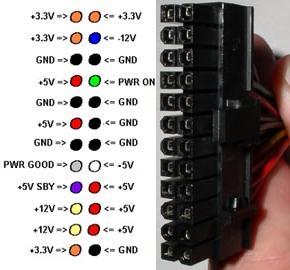 Negro – RojoNegro – NaranjaNegro – AmarilloNegro – AzulNegro – Violeta